Ruskeasannan muistolehto sijaitsee pääkäytävän varrella, kappelin edustalla. Muistolehtoon haudattujen nimet merkitään nimikilvellä punagraniittipaateen. Muistolehdon kaksi paasia, muualle haudattujen muistelupaikan sydän ja tuijaa kiertävä penkki muodostavat kauniin kokonaisuuden. Muistelupaikan ideoivat Vantaan Hiekkaharjun kansainvälisen koulun oppilaat yhdessä arkkitehti Tuula Taposen kanssa vuonna 2000. Paikan nimi on "Särkynyt sydän".  Muistelupaikalle voi tuoda kukkia ja kynttilöitä. Penkille voi istahtaa muistelemaan poisnukkuneita rakkaitaan ja katselemaan ympärillä avautuvaa maisemaa.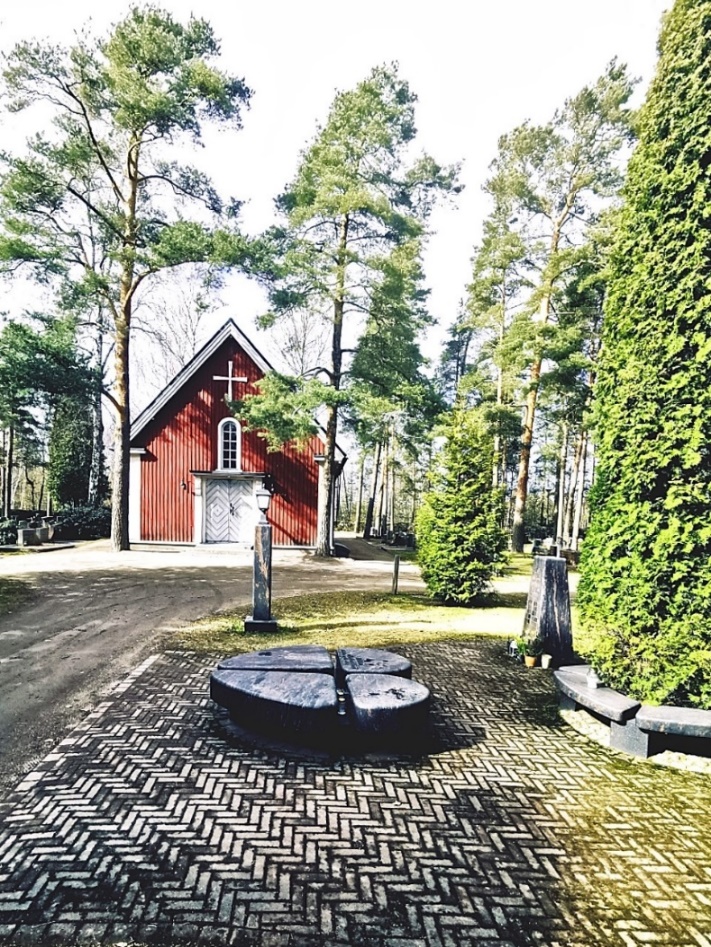 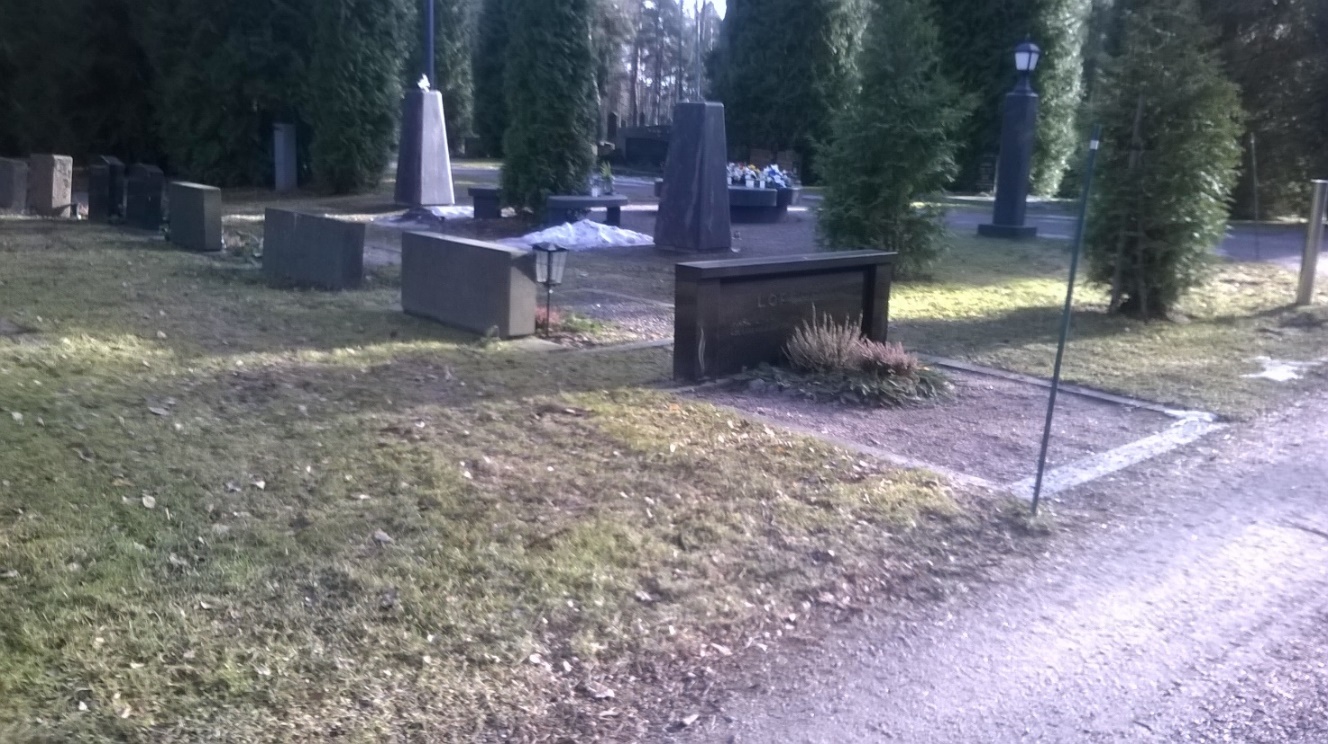 